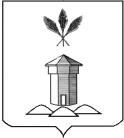 АДМИНИСТРАЦИЯ БАБУШКИНСКОГО МУНИЦИПАЛЬНОГО ОКРУГА ВОЛОГОДСКОЙ ОБЛАСТИПОСТАНОВЛЕНИЕ19.07.2023 года                                                                                          № 660с.им. БабушкинаОб утверждении Порядка демонтажа (переноса) самовольно установленных нестационарных объектов на территории Бабушкинского муниципального округа Вологодской области, Положения о комиссии по решению вопросов о демонтаже (переносе) самовольно установленных нестационарных объектов на территории Бабушкинского муниципального округа Вологодской области	 В целях предотвращения самовольной установки нестационарных объектов движимого имущества на территории Бабушкинского муниципального округа  Вологодской области, в соответствии с Земельным кодексом Российской Федерации, Гражданским кодексом Российской Федерации, с Федеральным законом «Об общих принципах организации местного самоуправления в Российской Федерации» от 06.10.2003 года № 131-ФЗ, руководствуясь Уставом Бабушкинского муниципального округа Вологодской области, ПОСТАНОВЛЯЮ:Утвердить Порядок демонтажа (переноса) самовольно установленных нестационарных объектов на территории Бабушкинского муниципального округа Вологодской области, согласно приложению № 1.Утвердить Положение о комиссии по решению вопросов о демонтаже (переносе) самовольно установленных нестационарных объектов на территории Бабушкинского муниципального округа Вологодской области, согласно приложению № 2.Утвердить состав комиссии по решению вопросов о демонтаже (переносе) самовольно установленных нестационарных объектов на территории Бабушкинского муниципального округа Вологодской области, согласно приложению № 3.4. Признать утратившим силу постановление администрации Бабушкинского района Вологодской области от 05.04.2022 года № 250 «Об утверждении Порядка демонтажа (переноса) самовольно установленных нестационарных объектов на территории Бабушкинского муниципального района Вологодской области, Положения о комиссии по решению вопросов о демонтаже (переносе) самовольно установленных нестационарных объектов на территории Бабушкинского муниципального района Вологодской области».5. Настоящее постановление подлежит официальному опубликованию в  средствах массовой информации и размещению  на официальном сайте Бабушкинского муниципального округа в информационно-телекоммуникационной сети «Интернет», вступает в силу со дня опубликования.6. Контроль за исполнением настоящего постановления возложить на  начальника отдела экономики и отраслевого развития администрации округа.Глава округа                                                                                    Т.С. Жирохова	УТВЕРЖДЕНпостановлением администрации  Бабушкинского муниципального округа Вологодской области от 19.07.2023 года № 660(приложение № 1)Порядокдемонтажа (переноса) самовольно установленных нестационарных объектов на территории Бабушкинского муниципального округа Вологодской области
1. Настоящий Порядок регламентирует деятельность администрации Бабушкинского муниципального округа  Вологодской области, ее структурных подразделений, организаций и учреждений по осуществлению мероприятий, связанных 
с демонтажем (переносом) самовольно установленных на территории Бабушкинского муниципального округа Вологодской области нестационарных торговых объектов, для установки которых не требуется разрешение на строительство, размещенных на земельных участках, собственность на которые не разграничена, земельных участках, находящихся в муниципальной собственности, располагаемых внутри объектов, находящихся в муниципальной собственности.2. К нестационарным объектам относятся следующие виды движимого имущества:торговые объекты, представляющие собой временные сооружения или временные конструкции, не связанные прочно с земельным участком вне зависимости от наличия или отсутствия подключения (технологического присоединения) к сетям инженерно-технического обеспечения, в том числе передвижные сооружения: киоски, павильоны, торговые галереи, лотки, палатки, тележки, торговые автоматы (вендинговые автоматы), бахчевые развалы, елочные базары, площадки для продажи рассады, саженцев и цветов, автомагазины (торговые автофургоны, автолавки), автоцистерны;прилавки и холодильное оборудование для хранения и реализации скоропортящейся продукции и напитков, объекты общественного питания (кафетерии, закусочные и иные точки общественного питания), оборудованные в некапитальных строениях, платежные терминалы;металлические контейнеры и гаражи;хозяйственные постройки, не являющиеся объектами недвижимости;ограждения;иные объекты движимого имущества (далее - объект).Под демонтажем в рамках настоящего постановления понимаются мероприятия по отсоединению объекта от земельного участка или иного здания, строения, сооружения, в том числе с проведением необходимых монтажных или строительных работ, включая возможность разборки объекта на составляющие без нанесения несоразмерного ущерба его назначению, перемещению объекта, отключению его от сетей инженерно-технического обеспечения и иные мероприятия, необходимые для освобождения земельного участка (объекта) от объекта.Демонтажу подлежат нестационарные объекты, размещенные                            на земельных участках, государственная собственность на которые не разграничена, земельных участках, находящихся в муниципальной собственности, располагаемых внутри объектов, находящихся в муниципальной собственности, установленных и (или) эксплуатируемых без правовых оснований на их размещение.Демонтаж нестационарных объектов, их транспортировка, включая сборно-разборные конструктивные элементы объекта, а также хранение осуществляются подрядными организациями, с которыми заключены договоры в соответствии с действующим законодательством Российской Федерации (далее - Организация).Финансирование мероприятий, связанных с демонтажем нестационарных объектов на территории Бабушкинского муниципального округа осуществляется за счет средств бюджета округа.Работу по выявлению объектов на территории Бабушкинского муниципального округа Вологодской области осуществляет администрация Бабушкинского муниципального округа (далее - администрация округа).Сведения об объектах могут быть выявлены путем рассмотрения жалоб населения, при проведении рейдов по пресечению несанкционированной уличной торговли, при проведении других мероприятий в рамках действующего законодательства Российской Федерации. Администрация округа  вправе направлять в  запросы об установлении собственников объектов.Решения о демонтаже объектов на территории Бабушкинского муниципального округа Вологодской области принимает комиссия по решению вопросов о демонтаже (переносе) самовольно установленных нестационарных объектов на территории Бабушкинского муниципального округа  Вологодской области (далее - Комиссия), созданная в администрации округа.При выявлении объекта, либо получении сведений о выявленных объектах, сотрудники уполномоченного структурного подразделения в срок не позднее пяти рабочих дней со дня получения таких сведений проводят обследование земельного участка, составляет акт обследования, согласно приложению 1. В случае установления, что выявленный нестационарный объект расположен незаконно, сотрудники уполномоченного структурного подразделения администрации округа составляют уведомление о фиксации самовольно установленного нестационарного объекта по форме согласно приложению 2 к настоящему Порядку (далее - уведомление) и в срок не позднее 10 рабочих дней со дня составления акта обследования доводит предложения о добровольном демонтаже нестационарного объекта до сведения собственника путем размещения уведомления на объекте с фото - или видеофиксацией данного действия.5.1. Одновременно с составлением и размещением уведомления, на официальном сайте Бабушкинского муниципального округа  Вологодской области (далее - официальный сайт) публикуется сообщение с предложением собственнику добровольного демонтажа нестационарного объекта в срок не позднее 10 рабочих дней со дня публикации сообщения.5.2. Демонтаж незаконно размещенного объекта считается исполненным в добровольном порядке, если объект демонтирован в срок, предложенный собственнику уведомлением. Факт добровольного демонтажа объекта фиксируется комиссией по решению вопросов о демонтаже (переносе) самовольно установленных нестационарных объектов фотосъемкой места, на котором располагался объект (с указанием даты и времени).5.3. В случае неисполнения собственником предложения о добровольном демонтаже нестационарного объекта в установленный в уведомлении срок материалы дела о незаконном размещении нестационарного объекта не позднее 3 рабочих дней со дня истечения срока для добровольного демонтажа нестационарного объекта, указанного в пункте 5.1 настоящего Порядка, передаются в Комиссию. В случае необходимости осуществления межведомственных запросов, а также выяснения иных обстоятельств, имеющих значение для принятия законного и обоснованного решения вопроса о демонтаже нестационарного объекта, срок подачи материалов в Комиссию может быть увеличен Главой округа, но не более чем на 30 календарных дней.5.4. Заседание Комиссии должно быть проведено не позднее 14 дней со дня поступления материалов.Комиссия рассматривает акт обследования и иные материалы на своем заседании на предмет наличия оснований для демонтажа выявленного объекта или отсутствия оснований для демонтажа объекта. Заседание Комиссии оформляется протоколом.	5.5. В случае если по результатам рассмотрения Комиссия придет к выводу о наличии оснований для демонтажа выявленного объекта, сотрудники уполномоченного структурного подразделения в течение пяти рабочих со дня заседания Комиссии готовят проект постановления о демонтаже самовольно установленного нестационарного объекта (далее - распоряжение), который в тот же рабочий день передаётся на утверждение Главе округа, и которое должно содержать: 	- наименование (тип (вид) самовольно установленного нестационарного объекта, его размеры, описание, местоположение;	- поручение подрядной организации, с которой заключен договор в соответствии с действующим законодательством Российской Федерации о демонтаже (переносу) самовольно установленного нестационарного объекта, в установленный срок (срок определяется распоряжением) осуществить выполнение работ по демонтажу, перевозке и хранению самовольно установленного нестационарного объекта, с указанием адреса места хранения демонтированного объекта;	- определение ответственных лиц, контролирующих выполнение работ по демонтажу, перевозке и хранению самовольно установленного нестационарного объекта.	В день издания (утверждения) распоряжения сотрудники уполномоченного структурного подразделения:	- размещают распоряжение на официальном сайте Бабушкинского муниципального округа Вологодской области в информационно-телекоммуникационной сети Интернет;	- размещают информацию о демонтаже на объекте с фото-или видеофиксацией;	- в случае если известен собственник объекта, направляют копию распоряжения собственнику объекта (заказным письмом, телеграммой, иным способом, подтверждающим получение копии распоряжения). Демонтаж объекта производится в присутствии сотрудников администрации Бабушкинского муниципального округа  Вологодской области, сотрудников ОМВД России по Бабушкинскому району и, в случае необходимости, представителей специализированных служб жилищно-коммунального хозяйства, представителей топливо – энергетического комплекса (сетевых, ресурсоснабжающих организаций). Для фиксации процедуры демонтажа используются технические средства фото-или видеосъемки.	Перед проведением демонтажа сотрудниками администрации округа производится опечатывание объекта (окон, дверей), а в случае необходимости оборудуется запорными устройствами и составляется опись находящегося в нем имущества.	Акт о демонтаже самовольно установленного объекта составляется сотрудниками администрации округа по завершении демонтажа по форме согласно приложению 3 к настоящему Порядку.Демонтированный объект и находящееся в нем на день демонтажа имущество подлежит вывозу учреждением или подрядной организацией, с которой заключен договор в соответствии с действующим законодательством Российской Федерации в место хранения, в соответствии с распоряжением о демонтаже. Передача на ответственное хранение осуществляется в соответствии с актом приема-передачи объекта на хранение по форме согласно приложению 4 к настоящему Порядку.Демонтированный самовольно установленный нестационарный объект и находящееся в нем на день демонтажа имущество подлежит возврату собственнику после перечисления им денежных средств в доход бюджета округа в объеме ранее понесенных расходов, связанных с мероприятиями по демонтажу самовольно установленного нестационарного объекта, с составлением акта приема-передачи. Для возврата самовольно установленного нестационарного объекта и имущества, находившегося в нем на момент демонтажа, собственник объекта должен представить документы, подтверждающие его право собственности на демонтированный объект.	К расходам администрации  округа, связанным с мероприятиями по демонтажу объекта, относятся:	- расходы на демонтаж, перевозку и хранение демонтированного объекта;	- расходы на приведение освобожденного земельного участка в первоначальное состояние.Невостребованный демонтированный объект и находящееся в нем на день демонтажа имущество подлежат хранению учреждением или организацией, указанной в распоряжении, в месте хранения в соответствии с распоряжением о демонтаже в течение 30 календарных дней со дня демонтажа объекта.Администрация округа, учреждение, подрядная организация, указанные в распоряжении, не несут ответственность за техническое состояние объекта и иных материальных ценностей, а также товары, пришедшие в негодность в течение срока хранения по причине истечения срока реализации.За информацией о порядке возврата демонтированных объектов лица, имеющие основания для заявления прав на объект и имущество, обнаруженное в нем при демонтаже (далее – Собственник), могут обратиться в уполномоченное структурное подразделение.Собственники, возместившие все расходы, производят вывоз имущества с места его временного хранения за счет собственных средств.В случае если в течение срока, указанного в пункте 8 настоящего Порядка, собственник не обращается за демонтированным объектом или иным образом осуществляет действия (бездействие) с целью отказа от прав собственности на него, уполномоченное структурное подразделение проводит мероприятия по признанию имущества бесхозяйным и постановке его на учёт в качестве такового в соответствии с действующим законодательством Российской Федерации, с последующей реализацией права (при наличии необходимости) признания права собственности на данные объекты в порядке, установленном действующим законодательством Российской Федерации.В случае отсутствия денежных средств в бюджете округа, необходимых для финансирования демонтажных работ, спор о демонтаже нестационарных объектов разрешается в судебном порядке.15. В  случаях  неисполнения владельцем самовольно возведенного нестационарного объекта (если такой владелец известен) предложения, указанного в п.5.1 настоящего Порядка, при возникновении вопросов  и противоречий, спор о сносе нестационарного объекта разрешается в судебном порядке.16. Течение сроков указанных в настоящем Порядке приостанавливаются до вступления судебного решения по спорному вопросу в законную силу.Приложение 1       к Порядку Акт обследования места (земельного участка) под незаконно возведенным нестационарным объектомАкт составлен:___________________________________________________________________________________________________________________________________________________________________________________________________________________________________________________________________________________________________________(дата, место составления акта и кем составлен должность, ФИО)Проведено обследование места (земельного участка) под незаконно возведенным нестационарным объектом на территории Бабушкинского муниципального округа  Вологодской области.В результате обследования установлено:1.	Площадь места (земельного участка)______________________________кв. м.2.	Вид нестационарного объекта (материал изготовления)________________________________________________________________________________________3.	Наличие документов на размещение нестационарного объекта__________________________________________________________________________________4.	Использование объекта в прошлом, в настоящее время:________________________________________________________________________________________5.	Место расположения объекта______________________________________________________________________________________________________________6.	Наличие источников водоснабжения, газоснабжение, электросетей и др.__________________________________________________________________________Иное:___________________________________________________________________________________________________________________________________Акт обследования составлен:_________________________________________       ____________________________________________                     (ФИО )                                                                       (подпись)_________________________________________       ____________________________________________                     (ФИО )                                                                       (подпись)_________________________________________       ____________________________________________                     (ФИО )                                                                       (подпись)к акту прилагаются:___________________________________________________         Приложение 2к Порядку УВЕДОМЛЕНИЕ №____о фиксации самовольно установленного НТОАдминистрация Бабушкинского муниципального округа в составе:___________________________________________________________________________________________(должность, Ф.И.О.)составили настоящее уведомление о том, что нестационарный торговый объект:изготовленный изна данном участке размещен самовольно.	Предлагаем до «____»________20___г. в добровольном порядке освободить муниципальную (государственную неразграниченную) землю от самовольно установленного Вами нестационарного торгового объекта.	Нестационарный торговый объект демонтировать и вывести  к месту его законного размещения или хранения. В случае неисполнения настоящего уведомления объект будет демонтирован и вывезен в принудительном порядке, с Вас будут взысканы средства, затраченные на демонтаж, транспортировку и хранение демонтированного объекта.	С уведомлением ознакомлен:__________________      ____________________     (подпись)       (должность, Ф.И. О.)	От получения уведомления и ознакомления с ним отказался по причине:__________________________________________________________________	Лицо, осуществившее  самовольное размещение (монтаж) нестационарного торгового  объекта не установлено.	Уведомление размещено на объекте	Представители отдела экономики и отраслевого развития администрации Бабушкинского муниципального округа Вологодской области         Приложение 3к Порядку Акт № _________о демонтаже самовольно установленного нестационарного объекта(наименование населённого пункта)                                    "___" ___________ 20___ г.	Начало демонтажа ____час. __________ мин.	Окончание демонтажа ____час. __________ мин._____________________________________________________________________(наименование организации)в   присутствии   сотрудников администрации Бабушкинского муниципального округа _____________________________________________________________________________________________________________________	осуществили демонтаж объекта, расположенного ______________________________________________________________________________________________,	принадлежащего ___________________________________________________________________________________________________________________________.	Демонтаж    произведен    на    основании   постановления администрации Бабушкинского муниципального округа от ___№ ____.	Внешнее состояние объекта на момент демонтажа:______________________________________________________________________________________________.	Разборка объекта не производилась (производилась) (нужное подчеркнуть).	Демонтированный  объект  передан  на  ответственное хранение по адресу:_____________________________________________________________________.	Представитель организации _________________________________________________.(Ф.И.О.)       (подпись)	Председатель Комиссии по решению вопросов о демонтаже (переносе) самовольно установленных нестационарных объектов _______________ _______________   (Ф.И.О.)       (подпись)	С актом ознакомлен (не ознакомлен) ____________________________________.	От подписи отказался ______________________        ________________________     (Ф.И.О.)                        (подпись)	Приложение:	 1. Опись материальных ценностей.	 2. Опись всех составных материалов объекта (при разборке).   Приложение 4к Порядку Акт приема-передачи объекта на хранениес.им. Бабушкина                                                                           "___" ___________ 20___ г.	Акт составлен о том, что объект ________________________________________,	демонтированный ____________________________________________________,	принадлежащий ______________________________________________________,	передан на хранение __________________________________________________	____________________________________________на _________________ дней.   	 (наименование, номер места хранения)     (срок хранения)	Характеристика объекта: ______________________________________________.	Условия хранения ____________________________________________________.	Особые отметки: ____________________________________________________	____________________________________________________________________.	Объект:	закрыт и опечатан ____________________________________________________;	только опечатан ______________________________________________________.	Объект на хранение сдал ____час. ___мин. "___" __________ 20______ г.	___________________________   ________________   ______________________	(должность)         (подпись)        (расшифровка подписи)	М.П.	Объект на хранение принял ____ час. ___мин. "___" __________ 20___ г.	__________________________   ________________   ______________________   (должность)         (подпись)        (расшифровка подписи)   	 М.П.	Приложение:	фотоматериалы объекта, переданного на хранение ___________________________.УТВЕРЖДЕНО:постановлением администрации Бабушкинского муниципального округа Вологодской областиот 19.07.2023 года № 660Положение                  о комиссии по решению вопросов о демонтаже (переносе) самовольно установленных нестационарных объектов на территории Бабушкинского муниципального округа Вологодской области1. Общие положения	1.1.Настоящее Положение определяет порядок работы комиссии по решению вопросов о демонтаже (переносе) самовольно установленных нестационарных объектов на территории Бабушкинского муниципального округа (далее - Комиссии).	Настоящее Положение применяется в отношении самовольно установленных нестационарных объектов на муниципальных землях, а также землях, государственная собственность на которые не разграничена.2. Организация работы комиссии	2.1. Комиссия создается при администрации Бабушкинского муниципального округа (далее – администрация округа).	2.2. Состав комиссии утверждается постановлением администрации округа.	В состав комиссии включаются представители администрации округа, структурных подразделений администрации, представители иных органов, учреждений, организаций.К работе комиссии могут привлекаться по согласованию представители ОМВД России по Бабушкинскому району, представители федеральных органов исполнительной власти, другие должностные лица органов контроля и надзора, общественности.	2.3.Руководство работой комиссии осуществляет председатель комиссии.	2.4. Материалы на комиссии подготавливаются секретарем комиссии.	2.5.Комиссия рассматривает представленные материалы по самовольно установленным нестационарным объектам и при наличии оснований для демонтажа выявленного объекта принимают решение рекомендовать Главе округа издать постановление о демонтаже самовольно установленного объекта (далее - постановление) или принять решение о передаче материалов в суд.	2.6. Заседания комиссии назначаются председателем комиссии по мере подготовки необходимых материалов.	2.7. На заседании комиссии могут приглашаться лица, осуществившие самовольную установку нестационарного объекта, если они выявлены.В случае неявки на заседание комиссии лица, осуществившего самовольную установку нестационарного объекта, при условии его надлежащего извещения о дате, времени и месте заседания комиссии, комиссия принимает соответствующее решение в его отсутствие.	2.8. Решение комиссии правомочно, если на заседании присутствует не менее половины ее членов.	2.9. Решение комиссии оформляется в виде протокола, который подписывается секретарем комиссии, присутствующими членами комиссии, утверждается председателем комиссии и направляется в день принятия Главой округа для подготовки проекта распоряжения и его издания.	2.10. Протокол заседания комиссии ведется секретарем комиссии и оформляется не позднее 5 (пяти) рабочих дней с даты заседания на листах бумаги формата А4. При оформлении первого листа протокола используется общий бланк организации.	2.11. Документационное и организационно-техническое обеспечение деятельности комиссии возлагается на отдел экономики и отраслевого развития администрации округа.	2.12. Решения комиссии, принимаемые на заседании, в соответствии с ее компетенцией, являются обязательными для всех организаций в части их касающейся и исполняется в срок с момента принятия.      УТВЕРЖДЕН                                                                                               постановлением администрации Бабушкинского муниципального                                                                                          округа Вологодской области                                                                                   от 19.07.2023 года № 660Состав комиссии по решению вопросов о демонтаже (переносе) самовольно установленных нестационарных объектов на территории Бабушкинского муниципального округа Вологодской областиПредседатель комиссии Шишебаров А.В. – первый заместитель Главы округа;Секретарь комиссииТрухина К.Н. – консультант отдела экономики и отраслевого развития администрации округа; Члены комиссии1. Кулепова Е.Н. – начальник отдела экономики и отраслевого развития администрации округа;2. Евдокимова И.М. – начальник отдела имущественных и земельных отношений администрации округа;3. Куваева И.П. – начальник отдела дорожной деятельности, транспортного обслуживания, благоустройства.(наименование населённого пункта)«____»________20___г._______час.______мин.(тип, адресные ориентиры расположения нестационарного торгового объекта)(данные юридического или физического лица (индивидуального предпринимателя, адрес (при наличии)цветразмер_______________________________________________________________(должность)(подпись)(Ф.И.О.)_______________________________________________________________(должность)(подпись)(Ф.И.О.)